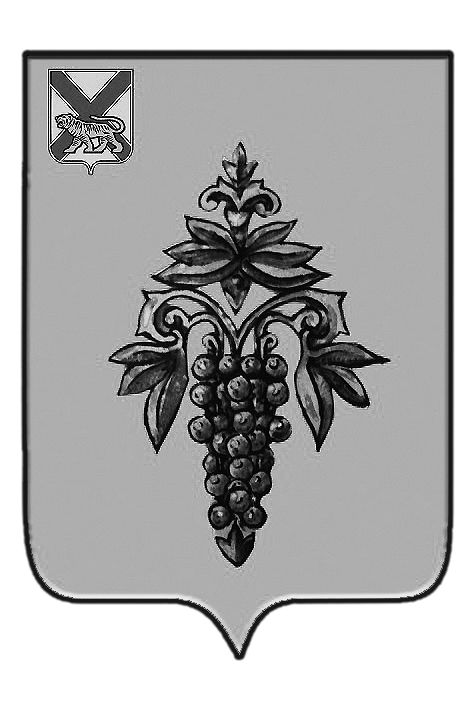 ДУМА ЧУГУЕВСКОГО МУНИЦИПАЛЬНОГО ОКРУГА Р  Е  Ш  Е  Н  И  ЕО внесении изменений в решение Думы Чугуевского муниципального округа от 28 апреля 2020 года № 30-НПА «Положение о территориальном общественном самоуправлении в Чугуевском муниципальном округе»Принято Думой Чугуевского муниципального округа«21» июля  2020  годаСтатья 1.	Внести в решение Думы Чугуевского муниципального округа от 28 апреля 2020 года № 30-НПА «Положение о территориальном общественном самоуправлении в Чугуевском муниципальном округе» (далее Положение ) следующие изменения:	1.1. в части 1 статьи 7 Положения после слов «жилой микрорайон;» дополнить словами «сельский населенный пункт, не являющийся поселением;»;	1.2. в части 1 статьи 13 Положения и части 1 статьи 13.2 Положения после слов «принятия гражданами многоквартирного» дополнить словом «жилого», после слов «жилого микрорайона,» дополнить словами «сельского населенного пункта, не являющегося поселением,»;	1.3. в части 2 статьи 14 Положения слова «в городском округе» и части 1 статьи 17 Положения слова «городского округа» заменить словами « в Чугуевском муниципальном округе», «Чугуевского муниципального округа» соответственно;	1.4. часть 1 статьи 15 Положения изложить в следующей редакции:	«1. Для обсуждения вопросов местного значения, информирования населения о деятельности органов местного самоуправления и должностных лиц местного самоуправления, осуществления территориального общественного самоуправления на части территории муниципального образования могут проводиться собрания граждан.	Собрание граждан проводится по инициативе населения, Думы Чугуевского муниципального округа, главы Чугуевского муниципального округа, а также в случаях, предусмотренных уставом территориального общественного самоуправления.Порядок назначения и проведения собрания граждан в целях осуществления территориального общественного самоуправления определяется по переданным им отдельным муниципальным полномочиям.	В случаях, предусмотренных уставом территориального общественного самоуправления, полномочия собрания граждан могут осуществляться конференцией граждан (собранием делегатов).	Порядок   назначения и проведения конференции граждан (собрания делегатов), избрания делегатов определяется уставом территориального общественного самоуправления.»;1.5. предложение первое и второе абзаца  второго части 2 статьи 15 Положения изложить в следующей редакции:«Собрание граждан по вопросам организации и осуществления территориального общественного самоуправления считается правомочным, если в нем принимают участие не менее одной трети жителей соответствующей территории, достигших шестнадцатилетнего возраста. Конференция граждан по вопросам организации и осуществления территориального общественного самоуправления считается правомочной, если в ней принимают участие не менее двух третей избранных на собраниях граждан делегатов, представляющих не менее одной трети жителей соответствующей территории, достигших шестнадцатилетнего возраста.»;1.6. части 3,4,5 статьи 15 Положения изложить в следующей редакции:«3.Собрание граждан, проводимое по вопросам, связанным с осуществлением территориального общественного самоуправления, принимает решения по вопросам, отнесенным к его компетенции уставом территориального общественного самоуправления.4. Обращения, принятые собранием граждан, подлежат обязательному рассмотрению органами местного самоуправления и должностными лицами местного самоуправления, к компетенции которых отнесено решение содержащихся в обращении вопросов, с направлением письменного ответа.5. Итоги собрания граждан, конференции граждан (собрания делегатов) подлежат официальному опубликованию (обнародованию).»;	1.7. статью 23  Положения исключить.Статья 2.Настоящее решение вступает в силу со дня его официального опубликования.Глава Чугуевскогомуниципального района                                                                              Р.Ю.Деменев«23» июля 2020г.№ 68 – НПА 